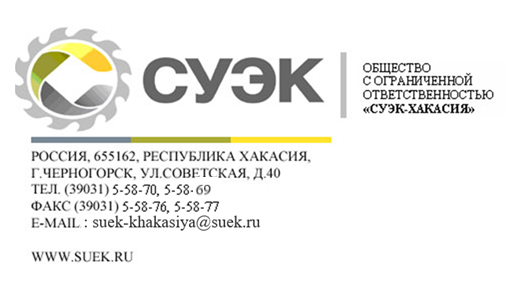 Дата редакции: 14.11.2023ТРЕБОВАНИЯ В ОБЛАСТИ ПРОИЗВОДСТВЕННОЙ БЕЗОПАСНОСТИОсновные термины и обозначения.Общество - ООО «СУЭК-Хакасия».Контрагент - юридическое лицо или индивидуальный предприниматель, заключающие Договор с Обществом.Стороны (Сторона) - Общество и Контрагент.Требования – Требования в области производственной безопасности. Договор - соглашение, подписываемое между Обществом и Контрагентом, которое определяет условия соглашения, не согласованные в настоящих Требованиях.Производственная безопасность (ПБ) - промышленная безопасность, охрана труда, охрана здоровья, пожарная безопасность, транспортная безопасность, экологическая безопасность, чрезвычайные ситуации, гражданская оборона. Третьи лица (субподрядчики, соисполнители) - юридические лица, индивидуальные предприниматели, физические лица, привлекаемые Контрагентом для исполнения своих обязательств по Договору. Отсутствие документального оформления отношений между Контрагентом/третьими лицами и привлеченными для выполнения работ физическими лицами не может являться основанием неприменимости к таким лицам условий настоящих Требований и освобождения Контрагента/третьих лиц от соответствующей ответственности.Территория Общества (объекты) - внутренние помещения, находящиеся в зданиях, сооружениях, сами здания и сооружения, а также дороги, площадки, как используемые, так и не используемые в деятельности Общества, земельные участки, автостоянки, въезды, проходы к объектам, контрольно-пропускные пункты, а также иные территории, принадлежащие Обществу, на которых Контрагент или привлеченные им третьи лица присутствуют при выполнении обязательств по Договору.Средства индивидуальной защиты (СИЗ) – средства, используемые работником для предотвращения или уменьшения воздействия вредных и опасных производственных факторов, а также для защиты от загрязнений. СИЗ включают в себя специальную одежду, специальную обувь, изолирующие костюмы, средства защиты органов дыхания, рук, головы, лица, органов слуха, глаз, а также различные предохранительные приспособления.Область применения.Настоящие Требования определяют общие подходы к взаимодействию Общества и Контрагента в вопросах производственной безопасности. При выполнении специфических видов работ дополнительные требования безопасности, которые не изложены в полной мере в настоящих Требованиях, но которые Контрагент обязан выполнять, могут формулироваться в мероприятиях при оформлении акта-допуска, закрепляться дополнительными соглашениями к Договору, либо вносятся в виде Дополнений к Требованиям.Общие положения.Контрагент обязан обеспечить соблюдение норм действующего законодательства Российской Федерации, включая трудовое законодательство, законодательство о недрах, о природных и минеральных ресурсах, об охране окружающей среды, о промышленной и пожарной безопасности, иные законы и нормативные акты, действующие на территории выполнения работ, в том числе настоящие Требования, внутренние нормативно методические документы, локальные нормативные акты, стандарты, регламенты и инструкции Общества, исполнение которых обязательно на территории (объектах) Общества, а также обеспечить соблюдение изложенных требований привлекаемыми третьими лицами.Общество, в свою очередь, обязуется своевременно и полном объёме информировать Контрагента о:существующих требованиях безопасности, изложенных во внутренних документах Общества (Стандартах, Методических указаниях, Регламентах, Инструкциях, Положениях и т.п.) - к Договору должен прилагаться исчерпывающий перечень ЛНА, а также обеспечен доступ к документам, требования которых Контрагент обязан соблюдать;вредных и опасных факторах на местах производства работ.В случае привлечения Контрагентом третьих лиц, Контрагент обязан включить в заключаемые с ними Договоры условия, предусмотренные настоящими Требованиями, и осуществлять контроль их исполнения. По требованию Общества, Контрагент обязан предоставить копии Договоров, заключенных им с третьими лицами. Контрагент и привлекаемые им третьи лица обязаны до начала работ обеспечить проведение, документирование и ознакомление работников с результатами оценки рисков в области ПБ в соответствии с локально-нормативными актами Общества.Контрагент и привлекаемые им третьи лица обязаны своевременно проводить специальную оценку условий труда. По запросу Общества Контрагент предоставляет необходимую документацию, подтверждающую ее проведение, а также выполнение мероприятий по улучшению условий и охраны труда.Контрагент обязуется по требованию Общества предоставлять на рассмотрение последнего информацию о квалификации, образовании и опыте работы своих работников и работников третьих лиц, занимающих ключевые должности в области ПБ, задействованных в выполнении работ по Договору.Контрагент принимает на себя ответственность, в том числе финансовую, за соблюдение своими работниками, а также работниками привлекаемых третьих лиц требований в области ПБ при выполнении работ на территории Общества.Если объект (территория) может быть разделен на два и более смежных участков, то для производства работ могут быть определены два и более Контрагент, при этом на выполнение работ каждому Контрагенту Обществом оформляется отдельный акт-допуск.Разграничение зон ответственности между Обществом и Контрагентом в вопросах ПБ устанавливается соответствующим локальным нормативным актом Сторон с учетом настоящих Требований.Требования к Контрагенту и привлекаемым третьим лицам в области ПБ.Обучение, инструктажи, проверка знаний.Весь персонал Контрагента, прибывающий впервые для выполнения работ на объекты Общества, должен пройти вводный инструктаж по охране труда, противопожарный инструктаж у специально уполномоченных для этого лиц Общества. Общество не вправе допускать к выполнению работ своих работников и привлекаемых третьих лиц, не прошедших указанные инструктажи.Контрагент обязан организовать прохождение обучения работников, привлекаемых для исполнения Договора (с учетом профессии и выполняемой ими работы) в соответствии с требованиями законодательства Российской Федерации и локальных нормативных актов Общества по обучению, аттестации, инструктажам и проверке знаний персонала в области ПБ. Работники Общества и привлекаемые им третьи лица обязаны иметь документы в области ПБ (удостоверения, копии протоколов, сертификаты, свидетельства и т.п.), необходимые для осуществления работ по Договору. Необходимость работникам Контрагента или привлекаемых им третьих лиц иметь документы при себе определяется внутренними локальными документами Общества, если обязательность их ношения не определена законодательством Российской Федерации в области ПБ.Контрагент должен предъявить по первому требованию уполномоченного представителя Общества графики проведения обучения, аттестации и проверки знаний в области ПБ, документы, подтверждающие проведение обучения, проверок знаний, аттестаций в области ПБ, в частности, при проведении работ на высоте, газоопасных, огневых, ремонтных работ, работ с использованием подъемных механизмов, транспортных средств, земляных, сварочных работ, работ в электроустановках и иных видов работ.Контрагент и привлекаемые им третьи лица должны обеспечить наличие и ведение на объекте работ актуальной документации в области ПБ в соответствии с требованиями действующего законодательства (инструкции по охране труда по профессиям и видам работ, программы инструктажей, перечень работ повышенной опасности и пр.).Контрагент и привлекаемые им третьи лица обязаны не допускать, отстранять, а при необходимости удалять с территории Общества любого работника Контрагента или привлекаемого им третьего лица за несоответствие его квалификации выполняемым должностным/профессиональным обязанностям, отсутствие документов, подтверждающих прохождение необходимого обучения, инструктажей и аттестации (проверки знаний) в области ПБ.Медосмотры и медицинское обеспечение.Контрагент и привлекаемые им третьи лица обязаны не допускать своих работников, имеющих медицинские противопоказания к выполнению работ либо не имеющих медицинского заключения на допуск к определенному виду работ.Контрагент и привлекаемые им третьи лица должны обеспечить: проведение предварительного и периодического медицинских осмотров всему персоналу, выполняющему работы на объектах Общества (с учетом профессии и выполняемой ими работы), в соответствии с требованиями, установленными законодательством Российской Федерации в части организации и проведения обязательных предварительных при поступлении на работу и периодических медицинских осмотров работников, занятых на работах с вредными и (или) опасными условиями труда;прохождение предвахтового медицинского осмотра всем персоналом при вахтовом методе работы;прохождение обязательного психиатрического освидетельствования работникам, осуществляющим деятельность, связанную с источниками повышенной опасности (с влиянием вредных веществ и неблагоприятных производственных факторов), а также работающих в условиях повышенной опасности;наличие обязательного страхования от несчастных случаев на производстве и профессионального заболевания, у всего персонала, включая собственный персонал Контрагента и персонал привлекаемых третьих лиц;обучение всех работников рабочих специальностей Контрагента и привлекаемых третьих лиц навыкам оказания первой помощи; наличие укомплектованного фельдшерского или врачебного здравпункта (медпункта) и дежурного санитарного транспорта на удаленных от основной социальной инфраструктуры объектах Общества с предоставлением документов, подтверждающих профпригодность медицинского работника (здравпункта/медпункта), при суммарной численности персонала Контрагента и (или) привлекаемых третьих лиц от 50 и более человек или заключение Договора с лечебным учреждением на оказание оперативной медицинской помощи;наличие плана экстренного медицинского реагирования (ПЭМР), согласованного с Обществом до начала выполнения работ. В ПЭМР должны быть детально оговорены все условия оказания медицинской помощи на месте проведения работ и способы экстренной медицинской эвакуации больного/пострадавшего с места проведения работ до медицинского учреждения соответствующего уровня;для работников, деятельность которых в рамках Договора связана с производством, хранением, транспортировкой и реализацией пищевых продуктов и питьевой воды, коммунальным и бытовым обслуживанием, а также иных случаях, предусмотренных законодательством Российской Федерации, наличие надлежаще оформленных медицинских книжек перед проведением работ;проведение регулярного предсменного (предрейсового, послерейсового) медицинского осмотра своего персонала, а также персонала привлекаемых третьих лиц, задействованных при выполнении работ по Договору, и принятие мер по недопущению (отстранению) от работы лиц, не прошедших указанные осмотры или в результате которых выявлены противопоказания к выполнения тех или иных работ. Отказ персонала Контрагента и привлекаемых им третьих лиц от прохождения медицинского осмотра расценивается как нарушение режима труда и отдыха, установленного на территории Общества.Употребление алкоголя, наркотиков и иных токсических веществ.Контрагент обязан: проводить с работниками и привлекаемыми третьими лицами инструктажи в части запрета употребления алкоголя, наркотических, психотропных или иных токсических средств, их провоза и хранения, и неотвратимости ответственности за его нарушение. не допускать к работе (отстранять от работы) персонал в состоянии алкогольного, наркотического или токсического опьянения, приняв все меры для удаления нарушителя с территории Общества. не допускать употребление, пронос, провоз и нахождение на месте производства работ и в местах проживания персонала (в том числе привлекаемых третьих лиц) алкогольсодержащих напитков, наркотических или иных токсических веществ, за исключением веществ, необходимых для осуществления производственной деятельности. В целях обеспечения контроля за указанными ограничениями Общества имеет право производить проверки и досмотр всех транспортных средств, вещей и материалов, доставляемых на место производства работ и к месту проживания персонала. При обнаружении у работников Общества и привлекаемых им третьих лиц алкоголя, наркотических, психотропных или иных токсических средств указанные запрещенные вещества подлежат изъятию. Каждый случай употребления наркотиков, психотропных или иных токсических веществ должны быть зафиксированы и подтверждены медицинским заключением и/или иными доказательствами. В случае выявления лиц, предположительно находящихся в состоянии наркотического, психотропного или токсического опьянения, об этом составляется акт. В акте фиксируется согласие лица на проведение медицинского освидетельствования или отказ от такового. Акт подписывается сотрудником(ами) охранной организации и/или медицинским работником и/или работником(ами) Общества или представителем Контрагента. Общее количество лиц, подписавших акт, должно быть не менее двух. Лицо, в отношении которого составляется акт, необходимо ознакомить с актом под роспись. В случае отказа такого лица от подписи, подтверждающей ознакомление с актом, содержание акта зачитывается такому лицу вслух, отказ в ознакомлении фиксируется в акте соответствующей записью. Лица, подписавшие акт, также проставляют свои подписи в подтверждение записи об отказе лица ознакомиться с актом. Одновременно с составлением акта информация о выявленном факте появления работника в состоянии наркотического, психотропного или токсического опьянения, сообщается Контрагенту по телефону, указанному в Договоре. Отказ лица от прохождения медицинского освидетельствования, зафиксированный в акте, является основанием для предъявления Контрагенту соответствующей претензии и требования уплаты штрафа. У лица, в отношении которого составлен соответствующий акт, изымается пропуск, предпринимаются меры по его удалению с территории Объекта. В дальнейшем такие лица на территорию Объекта не допускаются, пропуск им блокируется. Допускается в качестве дополнительных доказательств, подтверждающих нахождение работника в состоянии опьянения, использовать фото и видео материалы, объяснения сотрудников Общества, сотрудников охранной организации, медицинских работников, письменные объяснения персонала Контрагента. Профилактика и борьба с распространением новой коронавирусной инфекции (COVID-19).3.4.1. В случае установления Роспотребнадзором, Минздравом, органами местного самоуправления и иных ведомств обязательных требований, профилактика и борьба с распространением новой коронавирусной инфекции (COVID-19) осуществляется в соответствии с Дополнением №1 к настоящим Требованиям.Обеспечение и применение СИЗ.Контрагент обязан обеспечить наличие у всех работников и иных лиц, привлекаемых для исполнения Договора, сертифицированных, исправных СИЗ, смывающих и обезвреживающих средств (далее - СиОС).Номенклатура и количество выдаваемых СИЗ и СиОС должны соответствовать нормам, установленным законодательством Российской Федерации, учитывать вредные и/или опасные производственные факторы и результаты оценки рисков при выполнении работ по Договору, время года, климатический пояс и т.д.По требованию Общества Контрагентом должны быть предоставлены утвержденные работодателем Нормы бесплатной выдачи работникам специальной одежды, специальной обуви и других средств индивидуальной защиты; личные карточки учета выдачи СИЗ; личные карточки учета выдачи смывающих и (или) обезвреживающих средств; сертификаты и декларации соответствия СИЗ; инструкции по эксплуатации СИЗ завода-изготовителя.Контрагент и привлекаемые им третьи лица обеспечивают правильное применение работниками СИЗ во время проведения работ или нахождения на территории Общества, за исключением зон, в которых применение СИЗ не является обязательным по решению Общества.Контрагент и привлекаемые им третьи лица гарантируют соблюдение требований, установленных законодательством Российской Федерации по обеспечению ухода за СИЗ и их хранением, своевременному осуществлению химчистки, стирки, дегазации, дезактивации, дезинфекции, обезвреживанию, обеспыливанию, сушки СИЗ, а также ремонту и замене СИЗ.Работники Контрагента и привлекаемые им третьи лица, во время проведения работ или нахождения на территории Общества (за исключением зон, в которых применение спецодежды и СИЗ не является обязательным) должны применять (если это не установлено нормами):спецодежду с логотипом и названием своей организации, со световозвращающими полосами;защитную обувь с металлическим или композитным подноском;каску защитную с подбородочным ремнем и логотипом своей организации;средства защиты глаз, лица (защитные очки, защитные щитки) и рук (перчатки).При нахождении в зоне работ с повышенным уровнем шума дополнительно - беруши или наушники с креплением на каску защитную.При выполнении работ на высоте дополнительно:системы защиты от падения с высоты, соответствующие характеру работ с учетом запаса высоты и опасных факторов;средства спасения и эвакуации работника в случае его зависания.При выполнении сварочных работ (нахождении в зоне работ) дополнительно:спецодежду из огнестойких тканей или с огнезащитной пропиткой с логотипом и названием своей организации, со световозвращающими полосами;краги термостойкие;щиток сварщика лицевой с креплением на каску.При выполнении работ (нахождении в зоне работ) с использованием ручных или стационарно закрепленных шлифовальных машин (например, углошлифовальная машина, заточные станки), других искрообразующих инструментов, водо- и абразивоструйного оборудования дополнительно - полнолицевые защитные щитки с креплением на каску.При выполнении работ в замкнутых пространствах дополнительно: изолирующие СИЗОД;страховочную привязь с сигнально-спасательной веревкой.При выполнении работ, связанных с наличием пыли или аэрозоли в воздухе рабочей зоны дополнительно - респиратор противоаэрозольный либо маску со сменными фильтрами, обеспечивающими защиту.При выполнении работ, во время которых имеется или не исключена возможность поступления на место проведения работ вредных паров, газов и других веществ, способных вызвать оказание вредного воздействия на организм человека дополнительно - противогаз фильтрующий либо изолирующий (исходя из возможностей защиты от вредных веществ).При выполнении работ с едкими химическими веществами дополнительно:спецодежду для защиты от растворов кислот и щелочей с логотипом своей организации;фартук защитный;щиток защитный лицевой;очки закрытого типа;перчатки для защиты от растворов кислот и щелочей.При выполнении работ в электроустановках дополнительно:галоши (боты) диэлектрические;перчатки диэлектрические;спецодежду для защиты от электродуги;каску защитную для защиты от электродуги с логотипом своей организации;щиток с креплением на каску для защиты от электродуги.При выполнении работ в местах движения транспорта, а также при выполнении стропальных работ дополнительно - жилет сигнальный.Дополнительные условия применения СИЗ и СиОС, необходимые при выполнении работ по Договору, в том числе не упомянутых выше, но требующие особого внимания, устанавливаются в соответствии с п. 1.4 настоящих Требований.СИЗ работников Контрагента либо привлекаемых им третьих лиц должны применяться в соответствии с инструкциями по эксплуатации завода-изготовителя. Маркировка СИЗ должна быть читаема. СИЗ с истекшим сроком эксплуатации или при наличии износа не применяются и должны быть удалены с территории Общества.Спецодежда работников Контрагента либо привлекаемых им третьих лиц должна быть застегнута на все пуговицы, либо на всю длину молнии, не допуская свисающих концов, заворачивания брюк и рукавов.Применение перчаток работниками Контрагента либо привлекаемых им третьих лиц при работе на станках запрещено.Автотранспортные средства (далее - ТС).Все наземные ТС Контрагента, используемые для исполнения работ по Договору, должны быть оборудованы следующими устройствами: ремнями безопасности для водителя и всех пассажиров, если их установка предусмотрена конструкцией транспортного средства; в зимний период - зимними шинами на всех колесах ТС (для категорий M1 и N1 — легковых автомобилей и небольших восьмиместных автобусов); видеорегистраторами для фиксации нарушений ПДД;  исправными средствами защиты (искрогасителями, устройствами для снятия статического электричества и т.п.) на ТС или объектах, где обязательно их использование. В отношении ТС искрогасители должны устанавливаться на автомобиль в качестве внешнего прибора (визуально определяться), вне зависимости от того, что искрогаситель предусмотрен заводом-изготовителем (внутренней конструкцией автомобиля); автомобильной аптечкой, знаком аварийной остановки, необходимым количеством огнетушителей, противооткатными упорами, светоотражающими жилетами, спасательными жилетами (при работе на ледовых переправах) и другими необходимыми СИЗ и средствами безопасности. Контрагент обязан организовать: работу по безопасности дорожного движения в соответствии с установленными требованиями; контроль за соблюдением водителями Правил дорожного движения; контрольные осмотры транспортных средств перед выездом на трассу/маршрут перед началом работ. Контрагент обязан обеспечить: соблюдение режима труда и отдыха водителями в соответствии с установленными требованиями; допуск водителей, имеющих соответствующую квалификацию, и необходимые разрешительные документы для управления конкретной категорией ТС в соответствии с установленными требованиями; проведение регулярного технического обслуживания транспортных средств, не реже утвержденных заводом-изготовителем, и выпуск на линию технически исправных ТС; предрейсовый и послерейсовый медицинский осмотр водителей; эксплуатацию и применение транспортных средств по их назначению в соответствии с требованиями завода-изготовителя;соблюдение скоростного режима;движение и стоянку транспортных средств согласно разметке (схем) на объекте Общества (при наличии). Оборудование, материалы, рабочие места.Контрагент и привлекаемые им третьи лица обязаны обеспечить технически исправное состояние машин, инструмента, оснастки и иного оборудования, используемого для исполнения Договора.Размещение оборудования на месте исполнения Договора заранее согласовывается с представителем Общества. Контрагент обязан предоставить Общества гигиенические сертификаты на используемые материалы, сертификаты соответствия требованиям пожарной безопасности применяемой продукции до начала их использования на территории Общества.На месте производства работ по Договору Контрагент обязан обеспечить предупреждение и защиту людей от контакта с вредными и опасными производственными факторами, связанными с исполнением Договора (воздействие опасных веществ, падение в результате подскальзывания/спотыкания, падение с высоты, падение предметов, поражение электрическим током и т.д.), при необходимости установить ограждения, знаки безопасности и обеспечить освещение.При наличии снега/наледи на путях передвижения на территории Общества Контрагент обязан обеспечить применение специальных противоскользящих устройств на обувь (ледоходы, снегоступы) своими работниками и работниками привлекаемых им третьих лиц.В целях обеспечения эффективного и безопасного выполнения работ, а также исключения простоев в ходе выполнения работ, Контрагент и привлекаемыми им третьими лицами должны применяться исправные технологическое оборудование, приборы, инструменты, материалы, средства защиты и т.п. надлежащего качества, отвечающие требованиям соответствующих государственных стандартов, технических условий и других нормативных документов, имеющие паспорта, сертификаты, инструкции, разрешительные документы, предусмотренные действующими нормативными правовыми актами Российской Федерации.Использование Контрагентом и привлекаемыми им третьими лицами оборудования должно осуществляться в соответствии с его целевым назначением, с соблюдением установленных правил эксплуатации, правил по охране труда, норм и правил в области промышленной и пожарной безопасности, экологической безопасности, иных требований действующего законодательства Российской Федерации.Все оборудование, используемое Контрагентом и привлекаемыми им третьими лицами, должно быть пригодно к использованию и поддерживаться в безопасном, рабочем состоянии.Эксплуатация оборудования, механизмов, инструмента в неисправном состоянии или при неисправных устройствах безопасности (блокировочные, фиксирующие, сигнальные приспособления и приборы), а также с превышением рабочих параметров выше паспортных запрещается.При обнаружении в процессе монтажа, технического освидетельствования или эксплуатации несоответствия оборудования требованиям правил технической эксплуатации и безопасности оно должно быть выведено из эксплуатации. Дальнейшая эксплуатация оборудования разрешается после устранения выявленных недостатков.Контрагент несет ответственность за эксплуатацию всего оборудования, в том числе и оборудования привлекаемых им третьих лиц, в соответствии с действующим законодательством Российской Федерации и Договором.При выполнении Контрагентом работ на опасных производственных объектах (далее - ОПО) в соответствии с Федеральным Законом от 21.07.1997 № 116-ФЗ «О промышленной безопасности опасных производственных объектов», обязательно соблюдение требований соответствующих Федеральных норм и правил в области промышленной безопасности. Работы повышенной опасности (газоопасные, огневые, земляные, в замкнутых пространствах, на высоте и т.д.) выполняются по нарядам-допускам, в присутствии лица, ответственного за безопасное производство работ, если иное не предусмотрено законодательством Российской Федерации в области ПБ.Применение грузоподъемных машин и механизмов, подъемных сооружений допускается при условии своевременного прохождения частичного и полного технического освидетельствования (ЧТО, ПТО), не истекшего срока эксплуатации, регистрации в органах Ростехнадзора (если требуется), при наличии оформленных паспортов и заполненных вахтенных журналов.Применяемые средства подмащивания должны представлять собой пространственную универсальную каркасную конструкцию, выполненную из унифицированных модульных элементов, должны быть совместимы с другими системами временных конструкций и соответствовать паспорту завода-изготовителя, иметь паспорт, содержащий инструкцию по монтажу, информацию о материальном исполнении деталей, а также схемы по монтажу-демонтажу средств подмащивания.Площадки средств подмащивания должны иметь заводские ограждения, исключающие возможность падения людей и различных предметов. Высота перил ограждения должна быть не менее 1,1 м. Высота отбортовочного элемента (бортового ограждения настила) должна быть не менее 0,15 м.Средства подмащивания должны быть обеспечены молниезащитой. Металлические леса должны быть заземлены. При установке на открытом воздухе металлические и деревянные леса должны быть оборудованы грозозащитными устройствами.Контрагент и привлекаемые им третьи лица обязаны обеспечить выполнение работ только при наличии согласованной организационно-технологической документации на строительное производство работ (включая Проект производства работ (ППР), ознакомление исполнителей работ, а также соблюдение всех требований, содержащихся в ППР и иной организационно-технологической документацией на строительное производство.Пожарная безопасность.Контрагент обеспечивает на объектах производства работ по Договору соблюдение требований пожарной безопасности в соответствии с законодательством Российской Федерации и внутренними документами Общества. Контрагент разрабатывает всю необходимую распорядительную документацию в целях исключения возникновения пожаров и ущерба от них, а также соблюдения противопожарного режима. Территория, здания, сооружения, участки, оборудование и иные объекты защиты, выделенные Контрагенту для производства работ, должны содержаться в чистоте. Горючие отходы, мусор, разливы нефтепродуктов и т.п. должны своевременно убираться. Размещение легковоспламеняющихся и горючих веществ на рабочем месте допускается в объеме, не превышающем сменной потребности. Тару из-под горючих веществ необходимо хранить в специально отведенных местах, согласованных с Обществом.Контрагент на внешней стороне собственных (используемых) производственных и складских зданий и помещений вывешивает обозначение категории производства по взрывопожароопасности, ФИО ответственного за пожарную безопасность и номер вызова телефона пожарной охраны. Контрагент должен обеспечить обучение всего персонала (включая привлекаемых им третьих лиц) мерам пожарной безопасности. Контрагент разрабатывает и утверждает инструкции о мерах пожарной безопасности в соответствии с Правилами противопожарного режима Российский Федерации.При эксплуатации эвакуационных путей и выходов Контрагент обеспечивает соблюдение проектных решений, требований Правил противопожарного режима Российской Федерации (в части освещенности, количества, размеров и объемно-планировочных решений эвакуационных путей и выходов, а также наличия на путях эвакуации знаков пожарной безопасности, размещения оборудования и иных предметов).К эвакуационным выходам и местам размещения пожарного оборудования Контрагент обеспечивает постоянный свободный проход. Контрагент обеспечивает на отведенных в пользование участках, объектах размещение знаков пожарной безопасности «Курение и пользование открытым огнем запрещено». Курение на объектах разрешается только в специально отведенных местах, определенных Обществом.Контрагент эксплуатирует и применяет только исправное электрооборудование заводского исполнения. Электронагревательные приборы эксплуатируются только при наличии тепловой защиты. Контрагент обеспечивает объекты сертифицированными в установленном порядке первичными средствами пожаротушения в количестве, соответствующем требованиям пожарной безопасности. В случае пожара, обнаружения признаков пожара (дым, искры, тление, пламя и т.д.) или наступления событий, способствующих возникновению пожара, Контрагент немедленно информирует Общество в порядке, установленном Обществом.Все процессы производства Контрагент проводит в соответствии с регламентами, утверждёнными правилам и другой нормативно-технической документацией, а оборудование должно соответствовать конструкторской документации. Коньрагент обеспечивает возможность беспрепятственного проезда (подъезда) пожарно-спасательных подразделений к зданиям, сооружениям и иным объектам защиты. Правила внутреннего распорядка и безопасного поведения.Контрагент обязан обеспечить соблюдение всеми работниками и иными лицами, привлекаемыми для исполнения Договора, правил поведения, запретов и требований, определенных Трудовым кодексом Российской Федерации, а также правилами внутреннего распорядка и иными локальными нормативными актами Общества.В целях исключения (минимизации) рисков возникновения происшествий (несчастные случаи, аварии, пожары и т.п.), исключения опасных действий со стороны персонала, способных привести к наступлению тяжких последствий, Контрагент и привлекаемым им третьим лицам при выполнении работ на территории Общества, запрещается:осуществлять проход/проезд на территорию/с территории Общества в неустановленных местах, в установленных местах минуя системы контроля и управления доступом, без личного пропуска (либо без документа, заменяющего личный пропуск);хищение, попытка хищения с территории Общества товарно-материальных ценностей, оборудования, готовой продукции;осуществлять пронос/провоз огнестрельного и холодного оружия, боеприпасов, взрывчатых и ядовитых веществ, травматических и газовых пистолетов, баллончиков без соответствующего согласования, независимо от наличия разрешительных документов;внесение не санкционированных изменений в материальный пропуск (в том числе вкладыш), личный пропуск, пропуск на транспортное средство, либо в документы, заменяющие личный пропуск;пронос на территорию Общества веществ (в т.ч. лекарственных средств), вызывающих алкогольное, наркотическое или иное токсическое опьянение;появляться на территории Общества в состоянии алкогольного, наркотического или иного токсического опьянения, употреблять на территории Общества спиртные напитки или наркотические вещества;курить на территории Общества вне специально отведённых мест;находиться на производственных участках без применения предусмотренных средств индивидуальной защиты;входить в опасную зону работающего оборудования, движущихся машин и механизмов не санкционировано или без специального разрешения;проводить работы повышенной опасности без наряда – допуска;не пристёгиваться ремнями безопасности (если транспортное средство ими оборудовано) в движущемся автотранспорте;скрывать информацию о нарушениях правил безопасного поведения, о произошедших авариях, пожарах, загораниях, инцидентах, фактах производственного травматизма, фактах нарушения технологических режимов и потенциально опасных для жизни и здоровья персонала и посетителей происшествиях;пользоваться мобильными телефонами при управлении машинами, оборудованием.При выделении Обществом вахтовых городков, общежитий или иных помещений для проживания работников Контрагента и привлекаемых им лиц обязаны соблюдать правила проживания, установленные Обществом.Контрагент обеспечивает соблюдение своим персоналом и привлекаемыми третьими лицами Правил дорожного движения Российской Федерации на территории Общества и в иных местах выполнения работ по Договору.К обязан информировать водителей транспортных средств о запрете:нарушать требования Правил дорожного движения Российской Федерации, дорожных знаков, указателей, дорожной разметки, схемы маршрутов движения и остановок;превышать скорость движения, установленную на территории Общества;входить и въезжать внутрь производственных подразделений без СИЗ и сопровождения представителей Общества;находиться в опасной зоне, внутри кабины и кузова (контейнера) во время выполнения погрузо-разгрузочных работ грузоподъемными механизмами, за исключением случаев и при соблюдении необходимых мер безопасности, предусмотренных федеральными нормами и правилами в области промышленной безопасности. Общества вправе не проводить погрузо-разгрузочные работы, в случае невыполнения данного требования водителем транспортного средства;начинать движение транспортного средства в случае выявления фактов ненадёжного крепления и размещения груза;ставить транспортное средство на бордюрах, травяных газонах, перед воротами производственного подразделения, на ж/д путях и ж/д переездах, на перекрёстках автодорог, в производственных и других помещениях (за исключением технологической необходимости), у стен зданий и сооружений, а также других специально не отведённых для этого местах;оставлять транспортное средство в производственных помещениях без разрешения представителя Общества и с работающим двигателем;не предъявлять по требованию уполномоченных представителей Общества документы на перевозимый груз.Контрагент обязан обеспечить корректное поведение своих работников и работников третьих лиц, не допускать угроз, оскорблений и иных проявлений агрессии по отношению к работникам Общества и сотрудникам, обеспечивающим контроль соблюдения требований Общества в области ПБ.Экологическая безопасность и охрана окружающей среды.Контрагент принимает все установленные требования, направленные на охрану окружающей среды в процессе выполнения работ. Обязанности Контрагент включают в себя, помимо прочего, предотвращение причинения неудобств третьим лицам и загрязнения окружающей среды оборудованием и материалами Контрагент и привлекаемых им третьих лиц, а также охрану диких животных, дикоросов, ручьев, рек, дорог, мостов и соседней недвижимости.Во избежание неоднозначности толкования все отходы, образующиеся в ходе работ по Договору, являются собственностью Контрагента.Контрагент и привлекаемые им третьи лица обязаны обеспечить соблюдение требований в области обращения с отходами производства и потребления и санитарно-эпидемиологических требований по обращению с отходами, включая следующие требования:обеспечить наличие паспортов отходов 1-4 класса опасности при выполнении контрактуемого вида услуг;обеспечить специальное обучение и аттестацию по обращению с отходами лиц, допущенных к обращению с отходами; обеспечить наличие достаточного количества герметичных контейнеров, имеющих идентификационные надписи, а также (при необходимости) площадок, обустроенных в соответствии с установленными требованиями, для раздельного накопления и/или сбора отходов производства и потребления;организовать сбор, транспортирование с территории Общества и передачу всех образующихся в результате выполнения работ по Договору отходов специализированным лицензированным организациям в соответствии с действующей разрешительной документацией по обращению с отходами Контрагент и специализированной лицензированной организации. Факт передачи отходов в целях сбора, транспортирования, обработки, обезвреживания, утилизации, размещения должен быть подтвержден соответствующей отчетной документацией (отвесные талоны, акты приема-передачи, товарно-транспортные накладные, акты выполненных работ и другие). По требованию Общества Контрагент обязан предоставить копию Договора и лицензии организации, принимающей отходы для конечного обращения. Объект размещения отходов, на который Контрагент передает отходы для размещения (захоронения) должен быть включен в Государственный реестр объектов размещения отходов;не допускать несанкционированного накопления и складирования отходов на территории Общества;по окончании выполнения работ по Договору, до подписания Акта приемки выполненных работ со стороны Общества, обеспечить вывоз с объекта всего собственного оборудования и техники, излишков материалов и т.п., производит демонтаж возведенных им временных зданий и сооружений, удаление с объектов всех отходов производства и потребления, в том числе твердых и жидких отходов, а также пустых контейнеров для накопления и сбора отходов и оставляет после себя Объект и площадку в состоянии, соответствующем экологическим требованиям и санитарным нормам.Контрагент и привлекаемые им третьи лица обязаны не допускать незаконной рубки или повреждения лесных насаждений, порчи земель. Контрагент обязан не допускать передвижение работников и транспорта Контрагент и привлекаемых им третьих лиц вне автомобильных дорог на территории, не затронутой действием Договора.Контрагент и привлекаемые им третьи лица обязаны обеспечить соблюдение правил санитарной и пожарной безопасности в лесах.Контрагент и привлекаемые им третьи лица обязаны обеспечить соблюдение правил охраны водных объектов и правил водопользования, в том числе не допускать слив в системы водоотведения агрессивных химических веществ, растворов нефтепродуктов и других загрязняющие веществ. При аварийных разливах, просыпаниях и сбросах загрязняющих веществ принять все действенные меры по недопущению попадания загрязненных стоков в системы водоотведения и очистные сооружения. Контрагент и привлекаемые третьи лица обязаны обеспечить соблюдение требований по охране недр, оформить при необходимости лицензию на пользование недрами, а также обеспечить соблюдение условий, предусмотренных лицензией на пользование недрами.Контрагент обязан не допускать сжигание любых отходов и материалов на территории Общества своими работниками или работниками привлекаемых Контрагентом третьих лиц.Контрагент и привлекаемые третьи лица обязаны не допускать загрязнение территории Общества нефтепродуктами, агрессивными веществами, растворами и иными веществами, оказывающими негативное воздействие на окружающую среду, включая отходы от мойки автотранспорта, равно, как осуществление мойки автотранспорта и/или специальной техники на территории Общества. Контрагент и привлекаемые им третьи лица обязан обеспечить мойку автотранспорта и/или специальной техники вне территории Общества.При выполнении работ (самостоятельно или с привлечением привлекаемых Контрагент третьих лиц) Контрагент при любых обстоятельствах:выполняет и соблюдает требования всех законодательных и нормативных актов, регулирующих деятельность по обращению с отходами, выбросам в атмосферный воздух, сбросам загрязняющих веществ в окружающую среду, физическим факторам воздействия на окружающую среду, охране водных объектов, недр, земельных и лесных ресурсов, охране растительности и животного мира;выполняет и соблюдает требования исходно-разрешительной и проектной документации, обосновывающей осуществление воздействия на окружающую среду;вносит плату за негативное воздействие на окружающую среду в сроки, установленные законодательством Российской Федерации;принимает меры к минимизации количества образуемых отходов и вовлечению их в хозяйственный оборот в качестве дополнительных источников сырья;несет ответственность за обеспечение приемлемых с точки зрения охраны окружающей среды погрузки-разгрузки, переработки, транспортировки и утилизации собственных отходов в соответствии с вышеизложенными принципами, за исключением тех случаев, когда ответственность за их транспортировку и утилизацию возлагается на Общество.Контрагент и привлекаемые им третьи лица обязаны незамедлительно принимать меры по недопущению нанесения вреда компонентам природной среды (земля, недра, почвы, поверхностные и подземные воды, атмосферный воздух, растительный, животный мир и иные организмы, а также озоновый слой атмосферы, обеспечивающие в совокупности благоприятные условия для существования жизни на Земле), возникшего в результате проведения работ или в случае аварии.В случае загрязнения окружающей среды Контрагент или привлеченными им третьими лицами, за свой счет Контрагент обязан осуществить восстановление нарушенных при производстве работ компонентов природной среды, при этом возместить Обществу все затраты, которые Общество понесло на устранение этого загрязнения, возмещение ущерба окружающей среде, а также штрафов, уплаченных по искам / предписаниям государственных органов надзора и контроля.Организации питания, санитарно-бытовых условий.Контрагент и привлекаемые им третьи лица обязаны обеспечить, как минимум, следующие санитарно-бытовые условия: наличие достаточного объема питьевой воды соответствующего качества, отвечающего санитарно-гигиеническим нормам, и имеющего подтверждение в органах санитарно-эпидемиологического контроля;создание условий для принятия пищи с достаточным количеством посадочных мест;наличие выделенных и оборудованных мест хранения продуктов, в том числе оборудованных холодильной техникой для хранения скоропортящихся продуктов;обеспечить условия для хранения и сушки одежды;организовать, при необходимости, централизованную химчистку и ремонт спецодежды;обеспечить условия для возможности поддержания санитарной чистоты тела работников (душевые кабины, умывальники, бани, сауны и пр.);наличие достаточного количества уборных (в том числе, утепленных для зимнего времени).Готовность к аварийным ситуациям.Контрагент должен обеспечить наличие Планов действий в чрезвычайных ситуациях/Планов мероприятий по локализации и ликвидации последствий аварий на ОПО, Планов по предупреждению и ликвидации разливов нефти и нефтепродуктов на территории Российской Федерации применительно к контрактуемому виду работ, а также иных документов, необходимых в соответствии с законодательством Российской Федерации в области ПБ.В случаях, предусмотренных законодательством Российской Федерации в области ПБ Контрагент и привлекаемые им третьи лица обязаны иметь резервы финансовых средств и материальных ресурсов для локализации и ликвидации последствий аварий.Информирование о происшествиях.Контрагент и привлекаемые им третьи лица обязаны в порядке, установленном Обществом, информировать о всех происшедших несчастных случаях на производстве, авариях, пожарах, дорожно-транспортных происшествиях и иных чрезвычайных ситуациях при выполнении работ по Договору.Формат оповещения о происшествиях, их классификация устанавливаются локальными нормативными актами Общества.Контрагент обязуется осуществлять все необходимые мероприятия по расследованию указанных происшествий в соответствии с требованиями законодательства Российской Федерации и локально-нормативных актов Общества.Сокрытие Контрагент и привлекаемыми третьими лицами информации о происшествиях в области ПБ, либо уведомление о них с опозданием более чем на 24 часа с момента обнаружения происшествия рассматривается как грубое нарушение требований ПБ и влечет наложение штрафных санкций в отношении Контрагент.Документация и отчетность.Ежемесячно в срок до 5 числа месяца, следующего за отчётным, Контрагент обязан предоставлять Обществу отчет о результатах своей работы в области ПБ, содержащую сведения, указанные в Дополнении №2 к Требованиям.Производственный контроль за соблюдением требований ПБ.Общество имеет право осуществлять проверки и аудиты проводимых работ Контрагент и привлекаемых им третьих лиц, производственных и бытовых баз, площадок, складов, помещений, транспортных средств и т.п., а также работников и документации Контрагент и привлекаемых им третьих лиц на соответствие требованиям в области ПБ, включая проверку знаний работников Контрагент и/или привлекаемых им третьих лиц.В случае выявления нарушений требований, Общество выдаёт Контрагент соответствующий акт с указанием рекомендованных сроков устранения нарушений. При выявлении нарушений, угрожающих жизни и здоровью работников, а также являющихся предпосылками к возникновению аварий, инцидентов, пожаров и иных чрезвычайных ситуаций Общество вправе приостановить работы Контрагент до устранения нарушений.В случае, если Контрагент, в силу каких-либо причин не может устранить нарушения в рекомендованные сроки, то, совместно с Обществом, разрабатывается План по устранению нарушений с указанием согласованных сроков.Информацию об устранении нарушений и выполнении корректирующих мероприятий Контрагент подаёт в составе ежемесячной отчётности согласно Дополнения №2 к Требованиям, если иное не оговаривается в акте. Контрагент обязан остановить работы, которые, по мнению Общества, выполняются Контрагент и (или) привлекаемыми третьими лицами опасным способом, который создает непосредственную или потенциальную угрозу для сотрудников Общества, Контрагент или привлекаемых третьих лиц, объектов, деловой репутации или окружающей среде. Если в таких обстоятельствах Общество требует от Контрагент и (или) и привлекаемых им третьих лиц остановить работы, Общество не несет ответственности за последствия в виде потерь времени или дополнительных затрат. В возможно кратчайшие сроки после остановки работ Общество направляет Контрагент письменное уведомление с указанием причин остановки работ и с требованием к Контрагент принять меры по снижению уровня всех рисков до возобновления данных работ. По согласованию с Обществом Контрагент должен обеспечить в месте проведения работ на объекте необходимое количество специалистов в области ПБ (из расчета не менее 1 специалиста на 100 человек), при численности менее 100 работников, по согласованию с Обществом, наличие лица, ответственного за организацию работы в области ПБ, назначенное приказом по предприятию.Ответственность Контрагента за нарушения в области ПБ.В зависимости от характера нарушения Контрагент обязан обеспечить применение мер дисциплинарного воздействия к своим работникам или работникам привлекаемых им третьих лиц, совершивших нарушение в области ПБ, либо отстранить указанных работников от выполнения работ по Договору.Несоблюдение Контрагентом и/или третьими лицами, привлекаемыми Контрагентом, настоящих Требований является существенным нарушением условий Договора и дает Обществу право требовать уплаты соответствующего штрафа или расторжения договора в одностороннем порядке.Перечень нарушений в области ПБ за которые накладываются штрафные санкции (далее – Перечень), а также размеры штрафных санкций определяются в зависимости от стоимости Договора, учитывают характер и продолжительность производства работ, тяжесть последствий, возможный ущерб, в том числе репутационный.Нарушения в области ПБ, выявление которых влечет безусловное наложение штрафных санкций, приведены в Дополнении №3.Общество вправе потребовать оплаты штрафа, установленного за нарушения в области ПБ, в двойном и более размере в случае совершения Контрагентом или третьими лицами, привлекаемыми Контрагентом, повторных нарушений.Штраф, наложенный на Общество государственными органами за нарушения производственной безопасности Контрагентом подлежит оплате Контрагентом.Дополнение № 1 к ТребованиямПрофилактика и борьба с распространениемновой коронавирусной инфекции (COVID-19)В целях противодействия распространению коронавирусной инфекции COVID-19 (далее – COVID-19) Общество, Контрагент и привлекаемые им третьи лица (далее – Стороны) обязаны соблюдать настоящие требования при выполнении работ/услуг по Договору, в том числе в режиме внутренней вахты, предполагающей выполнение работ без ежедневного возвращения работников Контрагента и привлекаемых им третьих лица к месту постоянного проживания.В целях соблюдения санитарно-эпидемиологических требований, направленных на борьбу с распространением COVID-19; минимизации рисков остановки работ на территории Общества; обеспечения санитарно-эпидемиологического благополучия работников Сторон, нарушение и прекращение функционирования которого приведет к негативному изменению (разрушению), либо существенному снижению безопасности жизнедеятельности населения, Стороны принимают, что применительно к исполнению Договора распространение COVID-19 не будет считаться обстоятельством непреодолимой силы в смысле, установленном пунктом 3 статьи 401 Гражданского кодекса Российской Федерации, освобождающим Стороны от ответственности за неисполнение или ненадлежащее исполнение обязательств по Договору.Контрагент и привлекаемые им третьи лица соглашаются с тем, что обязуются соблюдать все требования политик и регламентов Общества в области противодействия распространению COVID-19 (далее – «Регламенты») в течение всего срока действия Договора при условии, что Контрагент и привлекаемые им третьи лица будут ознакомлены с условиями Регламентов в срок, не превышающий десяти рабочих дней с момента утверждения соответствующего Регламента.Контрагент и привлекаемые им третьи лица обязаны обеспечить выполнение следующих мероприятий по выявлению и профилактике COVID-19:Незамедлительное информирования Общества о фактах выявления заражений коронавирусной инфекцией COVID-19 у работников Контрагента, привлекаемых им третьих лиц и о контактных с ними лицах;Соблюдение рекомендаций Роспотребнадзора, Минздрава, органов местного самоуправления и иных ведомств, осуществляющих выработку мер по профилактике и борьбе с распространением COVID-19;Допуск работников Контрагента (в том числе работающих вахтовым методом) и привлекаемых третьих лиц, а также сторонних лиц, командированных работников на объекты Общества осуществляется при условии предоставления документов, подтверждающих наличие теста ПЦР с отрицательным результатом, сданного не ранее, чем за 72 часа до даты прибытия на объект или при наличии сертификата о вакцинации. При производстве работ по Договору свыше 3-х месяцев Контрагент обеспечивает вакцинацию своего персонала и привлекаемых третьих лиц на уровне не ниже 60%;Применение «входного фильтра» перед началом рабочей смены с обязательным проведением термометрического контроля с последующим отстранением от работы сотрудников с признаками респираторных заболеваний;Наличие, как минимум, 10 дневного запаса одноразовых медицинских масок из расчета 3 маски на 1 работника в день;Применение работниками всех подразделений средств индивидуальной защиты (масок и перчаток);Организацию уборки помещений дезинфицирующими средствами; обработки всех контактные поверхностей: дверных ручек, выключателей, поручней, перил, поверхностей мебели, оргтехники с периодичностью через каждые 4 часа в течение рабочего дня; проветривания помещений каждые 2 часа;Отстранение от работы или перевод на удаленную работу сотрудников из группы риска (лиц, старше 65 лет, сотрудников с хроническими заболеваниями и сниженным иммунитетом, беременных женщин);Оборудование в местах общественного пользования, организованных Контрагентом, умывальниками для мытья рук с мылом и дозаторами для обработки рук кожными антисептиками;Организацию посещения столовой коллективами цехов, участков, отделов при централизованном питании работников в строго определенное время по утвержденному графику. При отсутствии столовой - запрет приема пищи на рабочих местах, выделение для приема пищи специально отведенной комнаты или части помещения, с оборудованной раковиной для мытья рук и дозатором для обработки рук кожным антисептиком.В столовых, комнатах приема пищи:применять средства индивидуальной защиты органов дыхания (защитные маски, респираторы), за исключением периода приема пищи за столом, специально отведенным для этого;размещение за столом осуществляется с учетом соблюдения дистанции 1,5 м; при невозможности выдержать дистанцию в 1,5 м за столом разрешается размещаться только по одному человеку (запрещается садиться за стол, за которым уже сидит работник);не предпринимать действий по сдвижению или перестановке столов/стульев.Социальную дистанцию не менее 1,5 м при организации рабочих мест;Проведение информационных мероприятий по безопасному поведению в условиях угрозы распространения COVID-19 посредством демонстрации тематических видеоматериалов, раздачи листовок, плакатов в местах массового скопления работников;Дезинфекционную обработку автотранспорта. Перед каждым выездом на линию проводить влажную уборку салона автомобиля с использованием моющих и дезинфицирующих средств;Установку приборов с функцией обеззараживания (рециркуляторов) на рабочих местах, в местах постоянного пребывания работников, пунктах приема пищи;Обеспечить наличие пункта оказания первой помощи при наличии на территории Общества персонала Контрагента и привлекаемых им третьих в количестве более 200 чел.;Фельдшер или лицо ответственное, обученное оказанию первой помощи, должно осуществлять контроль исполнения указанных мероприятий, а также вести статистику по запросам Общества;При необходимости организации работы вахтовым методом выполнять рекомендации Роспотребнадзора, изложенные в действующей на момент исполнения работ редакции Методических рекомендаций - МР 3.1/2.2.0176/1-20 «Рекомендации по организации работы вахтовым методом в условиях сохранения рисков распространения COVID-19», Изменения № 1 от 12.05.2021 в МР 3.1/2.2.0176/1-20 «Рекомендации по организации работы вахтовым методом в условиях сохранения рисков распространения COVID-19», а именно:допускать к работе только работников с отрицательным тестом ПЦР (методом полимеразной цепной реакции) и наличием IgG, при этом достаточные уровни IgG должны находиться в диапазоне референсных значений (вычисляется в соответствии с инструкцией к тест-системе ИФА);обеспечить обсервацию всех вновь прибывающих работников в течение 14 календарных дней с момента их размещения – для работников с отрицательным тестом ПЦР (методом полимеразной цепной реакции) и отсутствием IgG;а также иные требования и рекомендации, которые могут содержаться в нормативно-правовых актах, замещающих или дополняющих акты, указанные выше, и принимаемых Роспотребнадзором или соответствующим уполномоченным государственным или муниципальным органом;В течении 3 (трех) дней с даты заключения Договора (Дополнительного соглашения) назначить своих COVID-координаторов и передать их контактные данные Обществу с целью совместной организации мониторинга за проводимыми мероприятиями, оперативного сбора информации и предоставления консолидированных данных.Дополнение № 2 к ТребованиямФорма отчета о результатах работы Контрагента в области ПБОТЧЕТ (форма)о результатах работы __________________________________в области ПБ                (наименование подрядной организации) за ____________ 20__Дата заполнения: «___» ____________ 20 ___ г. Руководитель Контрагента: Дополнение № 3 к Требованиям Перечень нарушений в области производственной безопасности, выявление которых влечет безусловное наложение штрафных санкцийПримечания:Факт нарушения устанавливается актом, подписанным работником Общества, осуществляющим производственный контроль, либо третьим лицом, привлеченным Обществом для осуществления контроля (супервайзеры, лица осуществляющие технический надзор), и/или работниками предприятия, привлеченного для оказания охранных услуг, а также работником Контрагента и/или представителем Контрагента. Общее количество лиц, подписывающих акт, должно быть не менее двух человек.В случае отказа работника Контрагента от подписания акта, такой факт фиксируется в акте об отказе подписания и выявленных нарушениях и заверяется подписью свидетеля (-ей). Отказ работника Контрагента от подписания акта не является препятствием для взыскания штрафа. Акт, оформленный в соответствии с настоящим пунктом, является достаточным основанием для предъявления претензии и взыскания штрафа.Кроме того, факт нарушения может быть подтвержден одним из следующих документов:актом-предписанием специалиста Общества, осуществляющего производственный контроль;актом расследования причин инцидента, составленного комиссией по расследованию причин инцидента Общества с участием представителей Контрагента;соответствующим актом или предписанием контролирующих и надзорных органов.Если одно нарушение попадает под несколько пунктов, то размер штрафа устанавливается по наибольшей сумме.За каждое отдельное нарушение устанавливается штраф, нарушения не группируются для установления размера штрафа.1. Полное наименование и адрес предприятия (Контрагента) 2. Вид производимых работ на объектах Общества3. Наименование объекта Общества 4. Срок выполнения работ по контракту (до 20__ г.) 5. Наименование привлекаемых субподрядных организаций: 5. Наименование привлекаемых субподрядных организаций: 5. Наименование привлекаемых субподрядных организаций: 5. Наименование привлекаемых субподрядных организаций: 6. Среднесписочная численность работников: - собственный персонал- субподрядные организации 6. Среднесписочная численность работников: - собственный персонал- субподрядные организации 7. Статистика происшествий (с учетом привлекаемых субподрядных организаций) 7. Статистика происшествий (с учетом привлекаемых субподрядных организаций) 7. Статистика происшествий (с учетом привлекаемых субподрядных организаций) 7.1. Несчастные случаи, связанные с производством в т.ч. Отчетный периодС нарастающим итогом7.1.1. смертельные (случаев/человек) 7.1.2. групповые (случаев/человек) 7.1.3. с временной потерей трудоспособности (более одной рабочей смены), случаев/человек 7.2. Количество микротравм 7.3. Количество случаев по здоровью, чел: - смертельные случаи; - экстренная эвакуация по состоянию здоровья; - экстренная помощь без эвакуации.7.4. Массовое инфекционное заболевание, кол-во/ человек 7.5. Количество отработанных человеко-часов с учетом субподрядных организаций 7.6. ДТП (количество), из них: 7.6.1. Собственные транспортные средства (ТС) 7.6.2. ТС субподрядных организаций 7.6.3. Количество пострадавших в ДТП, чел, в т.ч. - работники;- третьи лица 7.7. Пробег транспортных средств, млн. км. 7.8. Количество инцидентов (в соотв. с ФЗ № 116) 7.9. Количество аварий (в соотв. с ФЗ № 116) 7.10. Количество пожаров/загораний 7.11. Аварийные разливы, шт. 7.12. Площадь загрязнения, Га 7.13. Иное8. Профилактическая работа 8.1. Количество проверок /аудитов по ПБ 8.1.1. Количество выявленных нарушений за отчетный период, в том числе:- во время проверок Обществом: - во время собственных проверок: 8.2. Количество проверок по ПБ надзорными органами ФОИВ8.2.1. Количество выявленных нарушений за отчетный период 8.3. Количество приостановок ведения работ 8.4. Количество в организации работников службы ОТ и ПБ 8.5. Количество работников службы ОТ и ПБ на объекте производства работ в отчетном периоде 8.6. Количество проверок состояния ПБ проведенных собственными силами подрядной организации 8.7. Количество выявленных нарушений8.7.1 Электробезопасность, электроинструмент8.7.2 Работы на высоте8.7.3 Работы повышенной опасности8.7.4 Неприменение спецодежды и СИЗ8.7.5 Погрузо-разгрузочные работы, складирование материалов8.7.6 Приборы, оборудование, инструмент8.7.7 Состояние зданий и сооружений8.7.8 Рабочие места8.7.9 Медобслуживание, средства первой помощи8.7.10 Транспортная безопасность и БДД8.7.11 Экологическая безопасность8.7.12 Обращение с материалами8.7.13 Обращение с отходами8.7.14 Эксплуатация автотранспорта, строительной техники и оборудования8.7.15 Соблюдение технологического процесса8.7.16 Обеспечение санитарно-бытовых условий8.7.17 Наличие необходимых документов8.7.18 Работа с ПС (АГП, ГПМ, спецтехника)8.7.19 Оборудование работающее под избыточным давлением8.7.20 Пожарная безопасность8.7.21 ГОЧС8.7.22 Готовность к локализации и ликвидации аварийных ситуаций8.7.23 Обучение, проверки знаний, квалификационные требования, аттестации, допуски к работе8.7.24 Алкоголь, наркотики, токсические вещества8.7.25 Режим, охрана, дисциплина, трудовой распорядок8.7.26 Иные нарушения8.8 Дисциплинарные взыскания за нарушения ПБ8.8.1 замечания8.8.2 выговор8.8.3 увольнения8.8.4 штрафы (если применяются)8.9 Обучение/инструктажи8.9.1 Вводный инструктаж8.9.2 Проверки знаний по ОТ8.9.3 Аттестации по промышленной безопасности8.9.4 Пожарно-технический минимум8.10 Затраты на ПБ, тыс. руб.9 Количество устраненных нарушений9.1 По результатам проверок ФОИВ9.2 По результатам проверок Общества9.3 По результатам собственных проверок9.4 По результатам прочих проверок и аудитов10. Комментарии Основные причины приостановки работ (при наличии): Прочие комментарии: ___________________________(должность)_______________________(подпись)__________________________(И.О. Фамилия)№ п/пНарушениеЦена договора с учетом НДС, тыс. руб.Цена договора с учетом НДС, тыс. руб.Цена договора с учетом НДС, тыс. руб.Цена договора с учетом НДС, тыс. руб.Цена договора с учетом НДС, тыс. руб.Цена договора с учетом НДС, тыс. руб.№ п/пНарушение≤100100÷
500500÷
2 0002 000÷
20 00020 000÷
50 000>50 000№ п/пНарушениеСумма штрафа, взыскиваемого с Контрагента за каждое выявленное нарушение (тыс. руб.)Сумма штрафа, взыскиваемого с Контрагента за каждое выявленное нарушение (тыс. руб.)Сумма штрафа, взыскиваемого с Контрагента за каждое выявленное нарушение (тыс. руб.)Сумма штрафа, взыскиваемого с Контрагента за каждое выявленное нарушение (тыс. руб.)Сумма штрафа, взыскиваемого с Контрагента за каждое выявленное нарушение (тыс. руб.)Сумма штрафа, взыскиваемого с Контрагента за каждое выявленное нарушение (тыс. руб.)1Нарушение требований нормативных актов (в т.ч. локальных нормативных актов) в области производственной безопасности (за исключением нарушений, предусмотренных отдельными пунктами настоящего Дополнения)510152030402Нарушение требований пожарной безопасности, повлекшее возникновение пожара, а также уничтожение или повреждение имущества Общества (независимо от титула владения)3050751002005003Нарушение требований пожарной безопасности, повлекшее возникновение пожара и причинение тяжкого вреда здоровью или смерть человека 5010015025050010004Неисполнение в установленный срок предписаний Общества в области производственной безопасности 10152030501005Сокрытие Контрагентом информации о происшествиях в области ПБ либо уведомление о них с опозданием более чем на 24 часа с момента обнаружения происшествия 10152030501006Непредставление, предоставление с просрочкой более 1 суток отчета (-тов), предусмотренных Договором 510152030407Инциденты, аварии на объектах энергохозяйства, приведшие к отключению энергопотребителей/повреждению энергооборудования, происшедшие по вине Контрагента на объектах и лицензионных участках Общества50752001000150020008Инциденты, аварии на объектах энергохозяйства, не приведшие к отключению энергопотребителей, повреждению энергооборудования, происшедшие по вине Контрагента на объектах и лицензионных участках Общества4060100500100015009Механическое повреждение наземных и/или подземных коммуникаций (в том числе трубопроводов, емкостей), приведшее к их разгерметизации, происшедшее по вине Контрагента на объектах и лицензионных участках Общества 406020040060080010Механическое повреждение наземных и/или подземных коммуникаций (в том числе трубопроводов, емкостей), не приведшее к их разгерметизации, происшедшее по вине Контрагента на объектах и лицензионных участках Общества305010030040050011Выполнение работ работниками Контрагента без разрешительных документов, согласованных Обществом (разрешение на производство работ, акт-допуск, наряд-допуск и др.) 204050708012012Самовольное возобновление работ, выполнение которых было приостановлено  представителем  Общества103010020030050013Нарушение требований по организации безопасного проведения работ (в том числе огневых и газоопасных) 204050708012014Привлечение Контрагентом для выполнения работ работников, не имеющих необходимую квалификацию, аттестацию (включая пожтехминимум), не прошедших инструктажа, не ознакомленных с инструкциями, содержащими требования охраны труда, промышленной и пожарной безопасности, экологии, технологической дисциплины, отсутствие при себе необходимых удостоверений, равно как удостоверений с истекшим сроком действия.5103040608015Нарушение работником Контрагента Правил дорожного движения, маршрута движения транспорта, передвижение по дорогам и подъездным путям, не указанным в «Схеме движения автомобильного транспорта», выданной Обществом5101520253016Нарушения, указанные в пункте 15 настоящего Дополнения, повлекшие уничтожение, повреждение объектов дорожного хозяйства (шлагбаумы, дорожные знаки и т.п.) или иного имущества Общества (независимо от титула принадлежности) 102040608010017Нарушения, указанные в пункте 15 настоящего Дополнения, совершенные работником Контрагента в состоянии алкогольного опьянения или повлекшее причинение тяжкого вреда здоровью человека 500, но не более суммы договора500, но не более суммы договора500, но не более суммы договора500, но не более суммы договора500, но не более суммы договора500, но не более суммы договора18Нарушения, указанные в пункте 17 настоящего Дополнения, повлекшие смерть человека 1000, но не более суммы договора1000, но не более суммы договора1000, но не более суммы договора1000, но не более суммы договора1000, но не более суммы договора1000, но не более суммы договора19Выполнение работ с грубыми нарушениями требований нормативных актов, запрещающих их выполнение (например: проведение спускоподъемных операций с неисправным индикатором веса; проведение спускоподъемных операций с неисправным ограничителем высоты подъема талевого блока; отсутствие согласования с организацией эксплуатирующей ЛЭП; отсутствие или неисправность ограничителя рабочих движений для автоматического отключения механизмов подъема, поворота и выдвижения стрелы на безопасном расстоянии от крана до проводов ЛЭП; отсутствие таблички с обозначением рег. номера паспортной грузоподъемности, даты следующего ЧТО и ПТО; неисправные грузозахватные приспособления и другие)15305010015030020Нарушение Контрагентом требований природоохранного законодательства, в том числе законодательства об охране окружающей среды, об охране атмосферного воздуха, земельного, лесного, водного законодательства, законодательства о недрах (за исключением нарушений, предусмотренных отдельными пунктами настоящего Дополнения)102040608010021Разлив опасных веществ (нефтепродуктов, горючих жидкостей, кислот, щелочей, иных опасных веществ)10155010020050022Нарушение правил пользования топливом, электрической и  тепловой энергией, правил устройства электроустановок, эксплуатации электроустановок, топливо- и энергопотребляющих установок, тепловых сетей, объектов хранения, содержания, реализации и транспортировки энергоносителей, топлива и продуктов его переработки 10205010015020023Выполнение работ вахтой / бригадой/сменой, не укомплектованной полным составом102030507510024Несоблюдение Контрагентом экологических, санитарно-эпидемиологических и иных требований при сборе, накоплении, хранении, обезвреживании, транспортировке, захоронении отходов производства и потребления, а также требований к организации и содержанию мест временного накопления и хранения отходов10206010015025025Самовольное снятие и/или перемещение плодородного слоя почвы, порча земель 15305010015020026Загрязнение ледяного покрова водных объектов, водоохранных зон, акватории  водных объектов отходами производства и потребления и/или вредными веществами15305010015020027Несоблюдение  установленных требований при водозаборе из водных объектов либо сброс загрязненных вод (стоков) в водные объекты / на водосборные площади, несоблюдение требований к сбору и очистке сточных вод, условий договора на пользование водным объектом 1020507010015028Невыполнение обязанностей по содержанию и уборке рабочей площадки и прилегающей непосредственно к ней территории1020507010015029Нахождение на объектах Общества бродячих животных, а также обнаружение у работников Контрагента собак 1020507010015030Необеспечение Контрагентом рабочих мест работников:– первичными средствами пожаротушения;– средствами коллективной защиты;– аптечками первой медицинской помощи;– заземляющими устройствами;– электроосвещением во взрывобезопасном исполнении;– предупредительными знаками (плакатами, аншлагами и др.)1020507010015031Выполнение  работ с неисправным и/или неиспытанным инструментом и/или неполное комплектование бригады необходимым инструментом и оборудованием 1020507010015032Порча лесных насаждений, незаконная рубка лесов, лесных насаждений 20406010015020033Привлечение третьих лиц без предусмотренного договором предварительного письменного согласования с Обществом103010015017520034Нарушение требований локальных нормативных актов Общества, обязанность соблюдения которых предусмотрена Договором (за исключением нарушений, предусмотренных отдельными пунктами настоящего Дополнения)102030508010035Направление/допуск к производству работ на объектах и лицензионных участках Общества работников и/или транспорта Контрагента без оформленных в установленном Обществом порядке пропусков либо с недействительным пропуском, передача личного пропуска другим лицам, допуск на объекты Общества по личному пропуску иных лиц 5102040608036Пронос, провоз (включая попытку совершения указанных действий), хранение, распространение, транспортировка на территории Общества:– взрывчатых веществ и взрывных устройств, радиоактивных, легковоспламеняющихся, отравляющих, ядовитых, сильнодействующих химически активных веществ, кроме случаев, санкционированных представителем Общества, при условии соблюдения установленных правил и норм безопасности при перевозке и хранении;– огнестрельного, газового, пневматического, холодного оружия и боеприпасов к нему, за исключением случаев, предусмотренных действующим законодательством Российской Федерации и с целью охоты (при предъявлении охотничьего билета, документов на оружие и разрешения на право охоты);– запрещенных орудий лова рыбных запасов и дичи;– иных запрещенных в гражданском обороте веществ и предметов15305010015020037Нахождение на объектах и лицензионных участках Общества работников Контрагента в состоянии алкогольного, наркотического или токсического опьянения (включая периоды междусменного отдыха). 400, но не более суммы договора400, но не более суммы договора400, но не более суммы договора400, но не более суммы договора400, но не более суммы договора400, но не более суммы договора38Пронос/провоз (включая попытку совершения указанных действия), хранение веществ, вызывающих алкогольное, наркотическое, токсическое или иное опьянение.200, но не более суммы договора200, но не более суммы договора200, но не более суммы договора200, но не более суммы договора200, но не более суммы договора200, но не более суммы договора39Привлечение к выполнению работ иностранных граждан, не имеющих регистрации по месту пребывания/месту жительства и (или) не имеющих разрешения на трудовую деятельность на территории Российской Федерации, а равно при отсутствии разрешения на привлечение иностранной рабочей силы5102030405040Самовольное занятие земельных участков в границах землеотвода Общества1020507010015041Самовольная добыча ОПИ (в том числе песок, гравий, глина, торф, сапропель) в пределах землеотвода Общества15305010015020042Самовольное подключение к сетям энергоснабжения Общества10152030354043Нарушение требований пропускного и внутриобъектового режима Общества, (за исключением нарушений, предусмотренных отдельными пунктами настоящего Дополнения)102030508010044Совершение работниками Контрагента проноса (попытка провоза, проноса) на Объект или с Объекта товароматериальных ценностей (ТМЦ), горюче-смазочных материалов (ГСМ) без товаросопроводительных документов и/или по поддельным товаросопроводительным документам и/или по ненадлежащим образом оформленным товаросопроводительным документам203040608010045Нарушение требований по обеспечению защищенности сотрудников (работников) Общества и его Контрагентов в связи с угрозой распространения коронавирусной инфекции COVID-1915305010015020046В случае если нарушение Контрагентом условий договора повлекло смерть работника (-ов) Контрагента, Общества или третьего лица500, но не более суммы договора /Общество имеет право на односторонний отказ от исполнения договора500, но не более суммы договора /Общество имеет право на односторонний отказ от исполнения договора500, но не более суммы договора /Общество имеет право на односторонний отказ от исполнения договора500, но не более суммы договора /Общество имеет право на односторонний отказ от исполнения договора500, но не более суммы договора /Общество имеет право на односторонний отказ от исполнения договора500, но не более суммы договора /Общество имеет право на односторонний отказ от исполнения договора